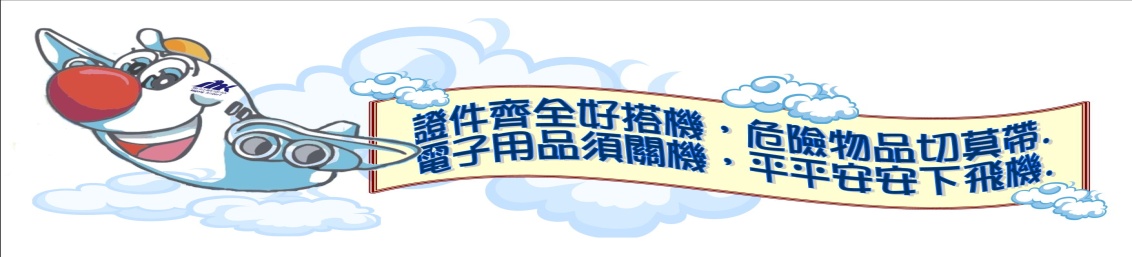 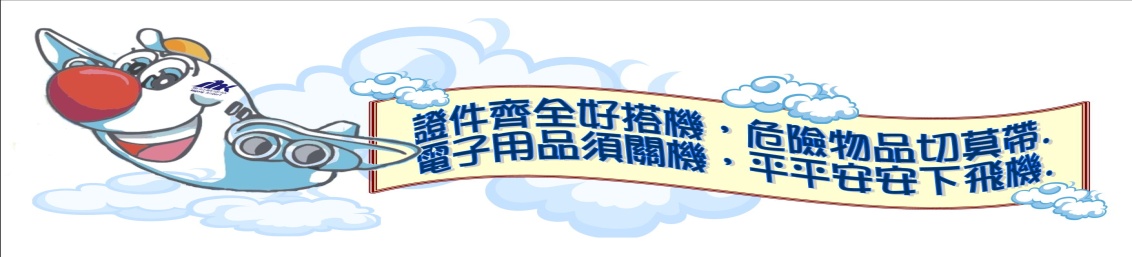 105年飛安宣導 –「航空研習營』學員名單第一梯次 8月1日 方冠傑  方妍婕  蔡岳宸  陳明凱  陳雅琳 康鈞弼  吳品燁  蔡尚霖  蔡舜安  陳彥安 林昱辰  陳佳翎  陳育伶  郭仲晏  莊元碩 張舒媞  高苡榕  許憶如  郭兆偉  歐宥圻 歐語蓁  陳昱源  王奕閎  呂其恩  林宏倉 陳勇學  陳俊佑  何翊禎  呂汶修  莊雅棋 莊雅媗  陳冠穎  陳乃慈  張旭昇  張秉超 陳柏叡  陳巧葳  洪定緯  洪宥惠  魏祥芸 魏祥軒  陳欣蕙  陳傑橙  鐘晨恩  鐘晨芸 顏逸呈  顏逸祥  呂邵衡  陳亭任  王意程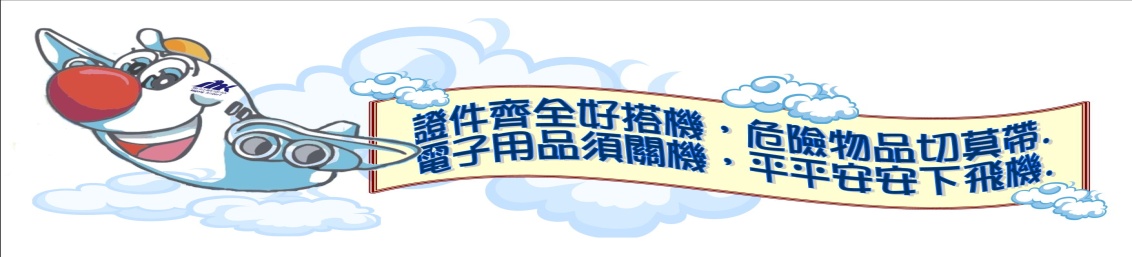 105年飛安宣導 –「航空研習營』學員名單第二梯次 8月2日 陳苡亘  陳彥銘  黃可程  陳宥慎  紀佳岑 戚珈瑜  曾尹玦  趙尹辰  葉庭夆  蔡明宇 王意伶  劉純安  劉明桓  蔡采韻  鄭玉新 鄭玉詮  孫鈞朗  王冠明  范睿雄  范睿祥 歐博文  呂俊佑  陳昱謹  吳沁芸  吳宇喬 許俊綸  陳宏恩  蕭詠謙  蕭詠壎  許宸睿 許宸嘉  陳仲恩  吳瑞德  莊喬喬  吳瑞祐 楊婉榛  陳其丰  陳文心  趙芝旻  高際洋 蔣昇翰  高毓傑  黃意晴  許喬閔  許詠晴 顏荔辰  顏晁佃  石欣汝  潘安儀  潘廷儀